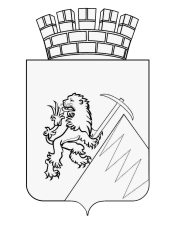 РЕШЕНИЕГУБАХИНСКОЙ ГОРОДСКОЙ ДУМЫII СОЗЫВА01.03.2018 г.                                                                          № 54 В соответствии со статьей 25.1,статьей 56 Федерального закона от  06 октября 2003 г. № 131-ФЗ «Об общих принципах организации местного самоуправления в Российской Федерации», Уставом Губахинского городского округа, Губахинская городская Дума РЕШАЕТ:1. Утвердить прилагаемое Положение о самообложении граждан Губахинского городского округа.Признать утратившими силу решение Губахинской городской Думы от 24 ноября 2005 г. № 181 «О самообложении граждан Губахинского муниципального района»,  решение Думы Губахинского городского поселения от 19 января  2011 года № 358 «Об утверждении положения о самообложении граждан, проживающих на территории Губахинского городского поселения».Опубликовать настоящее решение в информационно-телекоммуникационной сети «Интернет» на  официальном сайте Губахинского городского округа.Настоящее решение вступает в силу со дня его официального опубликования и применяется с момента вступления в силу статьи 53.1 Устава Губахинского городского округа.  Контроль за исполнением решения возложить на главу города Губахи – главу администрации города Губахи Н.В. Лазейкина.ПредседательГубахинской городской Думы					          А.Н.МазловГлава города -  глава администрации города Губахи			                    Н.В. ЛазейкинПриложениек решению Губахинской городской Думыот 01.03.2018 г.  № 54Положениео самообложении граждан Губахинского городского округаНастоящее Положение определяет порядок введения самообложения граждан в Губахинском городском округе, сбора и использования средств самообложения граждан - жителей Губахинского городского округа.Общие положенияПод средствами самообложения граждан - жителей Губахинского городского округа понимаются разовые платежи граждан - жителей Губахинского городского округа, осуществляемые для решения конкретных вопросов местного значения Губахинского городского округа.Плательщиком разового платежа, установленного в решении о самообложении граждан на территории Губахинского городского округа, является гражданин Российской Федерации, достигший возраста 18 лет, место жительства которого расположено на территории Губахинского городского округа.Размер разовых платежей устанавливается в абсолютно равной величине для всех жителей Губахинского городского округа (населенного пункта, входящего в состав Губахинского городского округа), за исключением отдельных категорий граждан, численность которых не может превышать 30 процентов от общего числа жителей Губахинского городского округа (населенного пункта, входящего в состав Губахинского городского округа) и для которых размер платежей может быть уменьшен.Введение самообложения граждан, сбор и использование средств самообложения граждан осуществляются в соответствии с Конституцией Российской Федерации, Бюджетным кодексом Российской Федерации, федеральными законами от 6 октября 2003 г. № 131-ФЗ «Об общих принципах организации местного самоуправления в Российской Федерации», от 12 июня 2002 г. № 67-ФЗ «Об основных гарантиях избирательных прав и права на участие в референдуме граждан Российской Федерации», Законом Пермского края от 14 августа 2007 г. № 86-ПК «О местном референдуме в Пермском крае», Уставом Губахинского городского округа, настоящим Положением.Введение, сбор и использование средств самообложения граждан осуществляются в соответствии с принципами законности, социальной справедливости, экономической обоснованности и целевого использования средств самообложения.Порядок введения самообложения гражданСамообложение граждан Губахинского городского округа вводится по решению, принятому на местном референдуме, проводимом на территории Губахинского городского округа, либо по решению, принятом  на сходе граждан, проводимом в населенном пункте, входящем в состав Губахинского  городского округа.Решение референдума о проведении самообложения является обязательным для всех граждан, проживающих на территории Губахинского городского округа.Решение схода граждан является обязательным для всех граждан, проживающих на территории населенного пункта, входящего в состав Губахинского городского округа.Местный референдум на территории Губахинского городского округа проводится на основе всеобщего, равного и прямого волеизъявления граждан Российской Федерации - жителей Губахинского городского округа.Правовые основы подготовки и проведения местного референдума на территории Губахинского городского округа определяются Законом Пермского края от 14 августа 2007 г. № 86-ПК «О местном референдуме в Пермском крае».Порядок созыва и проведения схода гражданСход граждан проводится в населенном пункте, входящем в состав Губахинского  городского округа.На сходе граждан должно присутствовать более половины граждан, проживающих на территории населенного пункта, входящего в состав Губахинского городского округа, достигших 18 лет и обладающих избирательным правом.3.2. Граждане Российской Федерации имеют равные права на участие в сходе граждан независимо от пола, расы, национальности, языка, происхождения, имущественного и должностного положения, отношения к религии, убеждений, принадлежности к общественным объединениям. 3.3.	Сход граждан созывается главой города Губахи  самостоятельно либо по инициативе группы жителей населенного пункта, входящего в состав Губахинского городского округа, численностью не менее 10 человек. 3.4. Требование проведения схода граждан по инициативе жителей населенного пункта должно быть оформлено в виде подписных листов, в которых указываются: - вопросы, выносимые на сход граждан; - предлагаемые сроки проведения схода граждан; - фамилия, имя, отчество, дата рождения; серия и номер паспорта или заменяющего его документа каждого гражданина, поддерживающего инициативу о созыве схода граждан, адрес места жительства; его подпись и дата внесения подписи. Подписные листы заверяются лицом, осуществляющим сбор подписей с указанием даты заверения, фамилии, имени, отчества, даты рождения; серии и номера паспорта или заменяющего его документа, адреса места жительства. 3.5. Организация проведения схода граждан осуществляется в следующем порядке:При подготовке к проведению схода граждан орган, принявший решение о созыве схода граждан, определяет: - дату, место и время проведения схода граждан; - повестку дня схода граждан.3.6. Оповещение населения о времени, месте созыва схода граждан и рассматриваемом вопросе производится не позднее, чем за 10 дней до созыва схода. 3.7. Граждане участвуют в сходе граждан непосредственно. Участие в сходе граждан является свободным. 3.8. Никто не вправе оказывать принудительное воздействие на участие или неучастие граждан в сходе граждан, а также на их свободное волеизъявление. Граждане участвуют в сходе граждан лично на равных основаниях, каждый гражданин имеет один голос.  Не имеют права участвовать в сходе граждане, признанные судом недееспособными. 3.9. Способ голосования (открытое или тайное) определяется сходом граждан. 3.10. Прибывшие на сход граждане допускаются лицом, уполномоченным на это органом, принявшим решение о созыве схода граждан, к участию в сходе, если они внесены в список жителей населенного пункта, имеющих право на участие в данном сходе граждан.На сход граждан допускаются также без права решающего голоса другие граждане, изъявившие желание участвовать в сходе граждан. 3.11. Изменения в список жителей населенного пункта  имеющих право на участие в сходе граждан, могут вноситься лицами, уполномоченными на это органом, принявшим решение о созыве схода граждан, только в случае восстановления нарушенных прав граждан, не включенных в указанный список на дату его составления, или исправления ошибок, допущенных при его составлении. Доказательством ошибочности записей (или их отсутствия) может служить наличие документа, подтверждающего личность гражданина. 3.12.	Перед открытием схода граждан проводится регистрация его участников с указанием фамилии, имени, отчества, года рождения, адреса места жительства.3.13. На сходе граждан председательствует глава города  или иное лицо, избираемое сходом граждан. Сход граждан избирает секретаря и, в случае необходимости, счетную комиссию. 3.14. Сход граждан открывается председательствующим. 3.15. Председательствующий на сходе граждан организует проведение схода граждан, поддерживает порядок, координирует работу счетной комиссии, предоставляет слово для выступления по обсуждаемым вопросам, обеспечивает установленный порядок голосования. 3.16. При отсутствии кворума Председательствующим  объявляется дата проведения нового схода граждан. Исключение вопросов, внесенных в повестку дня, при назначении нового схода граждан в этом случае не допускается. IV.	Решения схода граждан4.1. Решения схода граждан оформляются протоколом В протоколе схода граждан указываются: - дата и место проведения схода граждан; - общее число граждан, проживающих на соответствующей территории и имеющих право принимать участие в сходе граждан; - количество присутствующих; - фамилия, имя, отчество председательствующего на сходе граждан, секретаря и членов счетной комиссии схода; - повестка дня; - краткое содержание выступлений; - результаты голосования и принятые решения. 4.2. Протокол подписывается лицом, председательствующим на сходе граждан, и секретарем схода граждан. К протоколу прикладывается список зарегистрированных участников схода граждан. Решение схода граждан считается принятым, если за него проголосовано более половины участников схода граждан. Вместе с принятием решения о проведении самообложения сход граждан определяет, на какие мероприятия из установленных примерным перечнем и в каких размерах в текущем году должны быть израсходованы средства самообложения.Сход граждан утверждает размеры платежей по самообложению, а также решает вопросы об уменьшении платежа отдельным гражданам, численность которых не может превышать 30% от общего числа жителей.Органы местного самоуправления Губахинского городского округа обеспечивают исполнение решений, принятых на сходе граждан. Решение, принятое на сходе граждан, может быть отменено или изменено путем принятия иного решения на сходе граждан либо признано недействительным в судебном порядке. Решения, принятые на сходе граждан, подлежат официальному опубликованию (обнародованию). Решение схода граждан о проведении самообложения считается вступившим в силу после его официального опубликования (обнародования).V.	Учет и сбор средств самообложения гражданГубахинская городская Дума в течение 30 дней со дня вступления в силу решения о введении самообложения, принятого на местном референдуме, сходе граждан, принимает решение о внесении изменений в бюджет Губахинского городского округа, соответствующих решению, принятому на местном референдуме, сходе граждан.Доходы от разовых платежей граждан, введенных по решению о введении самообложения граждан на территории Губахинского городского округа, принятому на местном референдуме, сходе граждан  (далее - платежи), зачисляются в бюджет Губахинского городского округа по коду доходов "Прочие неналоговые доходы".Расходы на решение конкретных вопросов местного значения в соответствии с решением о введении самообложения граждан на территории Губахинского городского округа, принятым на местном референдуме, сходе граждан, отражаются в ведомственной структуре расходов бюджета Губахинского городского округа с учетом решения о введении самообложения граждан, принятого на местном референдуме, сходе граждан.Порядок уплаты гражданами платежей по самообложению утверждается постановлением администрации города Губахи.Оплата платежей гражданами, являющимися плательщиками разовых платежей согласно пункту 1.2 настоящего Положения, производится на основании извещения администрации города Губахи, включающего банковские реквизиты администрации города Губахи, а также информацию о порядке уплаты платежа.Граждане, указанные в пункте 1.2 настоящего Положения, уплачивают платежи по самообложению в сроки, указанные в извещении.Администрация города Губахи осуществляет полномочия администратора доходов бюджета Губахинского городского округа в отношении поступлений средств самообложения граждан в соответствии с принятым на местном референдуме, сходе граждан решением.Граждане имеют право обратиться в администрацию города Губахи за получением разъяснений по вопросам учета и сбора средств самообложения граждан.Средства самообложения граждан, не внесенные в установленный срок, взыскиваются Администрацией города Губахи в порядке, установленном федеральным законодательством для взыскания не внесенных в срок налогов и неналоговых платежей.Использование средств самообложения гражданСредства самообложения граждан, поступившие в бюджет Губахинского городского округа, расходуются только на выполнение мероприятий по решению вопроса местного значения Губахинского городского округа, определенного решением местного референдума, схода граждан.Направления расходования средств самообложения утверждаются администрацией города Губахи с учетом решения схода граждан.Средства самообложения граждан, поступившие в бюджет Губахинского городского округа и не израсходованные в текущем финансовом году, сохраняют свое целевое назначение и расходуются в следующем финансовом году.Администрация города Губахи за счет средств самообложения обеспечивает реализацию мероприятий по решению вопроса местного значения Губахинского городского округа, определенного решением местного референдума, схода граждан.Глава города Губахи ежегодно отчитывается перед жителями Губахинского городского округа об исполнении решения о введении самообложения граждан, принятого на местном референдуме, сходе граждан. Отчеты главы города Губахи, подготовленные в соответствии с пунктом 6.4 настоящего Положения, опубликовываются в газете «Уральский шахтер» и на официальном сайте Губахинского городского округа. Контроль за администрированием доходов и целевым использованием денежных средств осуществляют органы муниципального финансового контроля Губахинского городского округа.Об утверждении Положения  о самообложении граждан Губахинского городского округа 